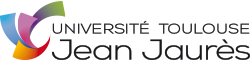 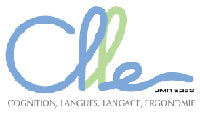 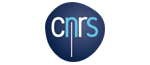 Fiche liaisonMerci d’adresser cette fiche à Nathalie Tullio avant l’arrivée de toute personne restant plus d’une semaine au laboratoireMembre du laboratoire referentNom :						Prénom :Mail :						Téléphone :Equipe :					Axe de recherche :Visiteur Nom :						Prénom :Mail :						Téléphone :Nature du séjour Professeur invité		 Post Doc		 Doctorant	 Personnel en CDD		 Autre : Stage Master 1 	 Stage Master 2	 Autre stage :Etablissement d’origine : Durée du séjourArrivée :					Départ :Besoins Bureau			Fréquence d’utilisation :  Clefs/Badge		 Mail		 TéléphoneObservations/Commentaires (selon les cas : nature du contrat, projet de recherche...) :